Instructions on Page 3.20)	Person preparing this permit application:Instructions for Form CAP-GI-011a)	AQ Facility ID number -- Fill in your Air Quality (AQ) Facility Identification (ID) number. This is the first eight digits of the permit number for all new permits issued under the current operating permit program. If your facility has never been issued a permit under this program, leave this line blank.1b)	Agency Interest ID number -- Fill in your agency interest ID number. This is an ID number assigned to your facility through the Tempo database. If you don’t know this number, leave this line blank.2)	Facility name -- Enter your facility name.3)	Facility location -- Fill in the facility's street address and the city and county where the facility is located. Also indicate the facility's mailing address. You may use a P.O. Box number for the mailing address, but not for the street address. If the facility is or will be located within the limits of the City of Minneapolis, include a map showing the exact location of the facility.To determine if your facility is in or within one mile of an area of environmental justice concern anywhere in the state, use the MPCA’s environmental justice screening tool, available here https://arcg.is/vqaGa. To proactively consider actions for environmental improvement and community engagement, refer to this resource document https://www.pca.state.mn.us/sites/default/files/aq1-69.pdf. The MPCA’s screening tool will be used to determine if the facility’s location is within or near an area of environmental justice concern. For facilities within or near areas of environmental justice concern, MPCA may request a meeting to discuss environmental justice, if the facility is already incorporating actions to address environmental justice, and voluntary actions the facility could further take. The EPA’s EJScreen tool is available here for additional information on environmental justice indices https://www.epa.gov/ejscreen.Note: 	All owners and operators must be listed on the permit application and are included on the permit. An owner or operator is a corporation, partnership, sole proprietorship, municipality, state, federal or other public agency who owns, leases, operates, controls, or supervises, to any degree, an emissions unit, emission facility or stationary source. For example, if the facility is owned by a partnership, then the second owner's name and information are included at item 6 of this form. Another example is two facilities, owned separately, where one facility exists to support the other; both facilities are subject to one permit, the two owners are listed on the permit, and need to be included on this form, one at item 4 and one at item 6. A legally responsible official needs to be listed for each owner and operator. The legally responsible official must be a person meeting the criteria for signing the application (defined in Minn. R. 7007.0100, subp. 21), which is the person who performs policy or decision-making functions for the company. (A delegate may be allowed in some cases. Please refer to the rule section listed above.)4)	Corporate/Company Owner -- Fill in the owner name and mailing address. The owner receives the air emission permit from the MPCA. The owner is the "Permittee." All other owners and operators need to be listed in items 5-7 and are 
“Co-permittees.” Check the one "owner classification box" that most closely describes your facility.5)	Corporate/Company Operator (if different from owner) -- The operator runs the facility on a day-to-day basis. If a separate management company operates the facility, its name goes here. The operator is also a "Permittee." Fill in if applicable; if not, fill in "N/A."6)	Additional corporate/company owner or operator (if applicable) -- If the emission facility has more than one owner, for example a partnership, then the second owner's name and address go here.7)	Do you have more corporate/company owners and/or operators? If you have additional owners or operators attach additional sheets with the information indicated in item 6 for each additional corporate/company owner and/or operator.8)	Facility contact-person for this permit -- Fill in the name, title, organization, mailing address, phone number, fax number (if applicable) and email of the individual at the facility to whom the permit and other permitting correspondence should be sent. The facility contact person may be the facility site manager or other employee of the facility. The facility contact person is not a consultant.9)	All billings and annual fees should be addressed to -- Fill in the name, title, organization, mailing address, phone number, fax number (if applicable), and email address of the individual to whom the annual emissions inventory and emissions fee billing should be sent.10)	Standard Industrial Classification (SIC) Code and description for the facility and North American Industry Classification System (NAICS) Code and description -- Fill in the primary (and secondary and tertiary if applicable) 
4-digit SIC code(s) for the facility. A single stationary source may have more than one SIC code. For example a facility makes and prints on cardboard boxes. The facility would have a primary SIC code of 2653. If the facility does some of its own printing on-site, it would have a secondary SIC code of 2751.	Additional SIC information may also be obtained from libraries, accounting firms or from the National Technical Information Service, 5285 Port Royal Road, Springfield, Virginia 22161 (order number PB 87-1000012).Fill in the primary six digit NAICS Code and description for the facility. Additional information may be obtained at http://www.naics.com/ or https://www.census.gov/naics/.11)	Primary product produced (or activity performed) at the facility is -- Indicate the primary product or activity of your business.12)	Facility is stationary or portable -- Indicate whether the facility is a stationary or a portable source. A portable facility is one that operates and moves from site to site. An example of a portable facility would be an asphalt plant.13)	Facility Status -- Place a check-mark in the box that most closely describes your facility's permitting status.14)	(reserved for future use)15)	Is an environmental review required (either an Environmental Assessment Worksheet (EAW) or an Environmental Impact Statement (EIS))? -- Environmental review is sometimes required prior to construction or modification of a facility. Check the MPCA’s Environmental Review web page at http://www.pca.state.mn.us/programs/envr_p.html, or call the Minnesota Environmental Quality Board at 651-201-2476 for more information. Put a check in the appropriate box of the application form.	Note:  If you answered "yes" to this question and if you emit any hazardous air pollutants, you may also be required to perform an Air Emissions Risk Assessment (AERA). Go to http://www.pca.state.mn.us/air/aera.html or call 800-657-3864 or 651-296-6300 for more information.16)	Are you required to submit a Toxics Release Inventory (Form R) under SARA Title 313? -- Place a check in the appropriate box. With some exceptions, most facilities required to submit a TRI are also required to prepare a pollution prevention plan and submit periodic progress reports. Call the Minnesota Emergency Planning and Community Right-to-Know Act (EPCRA) Program of the Department of Public Safety at 651-201-7400, or go to their web site at https://dps.mn.gov/divisions/hsem/epcra/Pages/default.aspx if you have questions about this.17)	Are you within 50 miles of another state or the Canadian border? -- Indicate if any states (other than Minnesota), or the country of Canada, are within 50 miles of the facility.18)	Brief description of the source or proposed source to be permitted -- Describe the primary business activity of your facility and which processes emit pollutants to the air.19)	(reserved for future use)20)	Person preparing this permit application -- Fill in the name, title, organization, phone number, fax number (if applicable), and email address of the individual filling out this permit application. Include the date of application.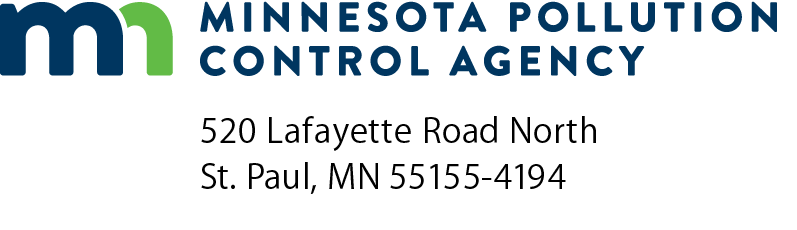 CAP-GI-01Facility Information for Capped PermitsAir Quality Permit ProgramDoc Type: Permit Application1a)	AQ Facility ID number:1a)	AQ Facility ID number:1a)	AQ Facility ID number:1a)	AQ Facility ID number:1a)	AQ Facility ID number:1a)	AQ Facility ID number:1a)	AQ Facility ID number:1b)  Agency Interest ID number:1b)  Agency Interest ID number:1b)  Agency Interest ID number:1b)  Agency Interest ID number:1b)  Agency Interest ID number:1b)  Agency Interest ID number:1b)  Agency Interest ID number:1b)  Agency Interest ID number:1b)  Agency Interest ID number:2)	Facility name:2)	Facility name:2)	Facility name:3)	Facility location3)	Facility location3)	Facility location3)	Facility location3)	Facility location3)	Facility location3)	Facility location3)	Facility location3)	Facility location3)	Facility location3)	Facility location3)	Facility location3)	Facility location3)	Facility location3)	Facility location3)	Facility location3)	Facility location3)	Facility location3)	Facility location3)	Facility location3)	Facility location3)	Facility locationStreet Address:Street Address:City:City:County:County:County:Zip code:Zip code:Zip code:Zip code:Zip code:Note: If the facility is or will be located within the city limits of Minneapolis, attach a map showing the exact location. Note: If the facility is or will be located within the city limits of Minneapolis, attach a map showing the exact location. Note: If the facility is or will be located within the city limits of Minneapolis, attach a map showing the exact location. Note: If the facility is or will be located within the city limits of Minneapolis, attach a map showing the exact location. Note: If the facility is or will be located within the city limits of Minneapolis, attach a map showing the exact location. Note: If the facility is or will be located within the city limits of Minneapolis, attach a map showing the exact location. Note: If the facility is or will be located within the city limits of Minneapolis, attach a map showing the exact location. Note: If the facility is or will be located within the city limits of Minneapolis, attach a map showing the exact location. Note: If the facility is or will be located within the city limits of Minneapolis, attach a map showing the exact location. Note: If the facility is or will be located within the city limits of Minneapolis, attach a map showing the exact location. Note: If the facility is or will be located within the city limits of Minneapolis, attach a map showing the exact location. Note: If the facility is or will be located within the city limits of Minneapolis, attach a map showing the exact location. Note: If the facility is or will be located within the city limits of Minneapolis, attach a map showing the exact location. Note: If the facility is or will be located within the city limits of Minneapolis, attach a map showing the exact location. Note: If the facility is or will be located within the city limits of Minneapolis, attach a map showing the exact location. Note: If the facility is or will be located within the city limits of Minneapolis, attach a map showing the exact location. Note: If the facility is or will be located within the city limits of Minneapolis, attach a map showing the exact location. Note: If the facility is or will be located within the city limits of Minneapolis, attach a map showing the exact location. Note: If the facility is or will be located within the city limits of Minneapolis, attach a map showing the exact location. Note: If the facility is or will be located within the city limits of Minneapolis, attach a map showing the exact location. Note: If the facility is or will be located within the city limits of Minneapolis, attach a map showing the exact location. Note: If the facility is or will be located within the city limits of Minneapolis, attach a map showing the exact location. Mailing Address:Mailing Address:Mailing Address:Mailing Address:City:City:City:City:State:State:Zip code:Zip code:Zip code:Zip code:4)	Corporate/Company Owner4)	Corporate/Company Owner4)	Corporate/Company Owner4)	Corporate/Company Owner4)	Corporate/Company Owner4)	Corporate/Company Owner4)	Corporate/Company Owner4)	Corporate/Company Owner4)	Corporate/Company Owner4)	Corporate/Company Owner4)	Corporate/Company Owner4)	Corporate/Company Owner4)	Corporate/Company Owner4)	Corporate/Company Owner4)	Corporate/Company Owner4)	Corporate/Company Owner4)	Corporate/Company Owner4)	Corporate/Company Owner4)	Corporate/Company Owner4)	Corporate/Company Owner4)	Corporate/Company Owner4)	Corporate/Company OwnerName:Name:Name:Name:Name:Mailing Address:Mailing Address:Mailing Address:Mailing Address:Mailing Address:City:City:City:City:State:State:Zip code:Zip code:Zip code:Zip code:Owner Classification:Owner Classification:Owner Classification:Owner Classification: Private    Local Govt.    State Govt.    Federal Govt.    Utility Private    Local Govt.    State Govt.    Federal Govt.    Utility Private    Local Govt.    State Govt.    Federal Govt.    Utility Private    Local Govt.    State Govt.    Federal Govt.    Utility Private    Local Govt.    State Govt.    Federal Govt.    Utility Private    Local Govt.    State Govt.    Federal Govt.    Utility Private    Local Govt.    State Govt.    Federal Govt.    Utility Private    Local Govt.    State Govt.    Federal Govt.    Utility Private    Local Govt.    State Govt.    Federal Govt.    Utility Private    Local Govt.    State Govt.    Federal Govt.    Utility Private    Local Govt.    State Govt.    Federal Govt.    Utility Private    Local Govt.    State Govt.    Federal Govt.    Utility Private    Local Govt.    State Govt.    Federal Govt.    Utility Private    Local Govt.    State Govt.    Federal Govt.    Utility Private    Local Govt.    State Govt.    Federal Govt.    Utility Private    Local Govt.    State Govt.    Federal Govt.    Utility Private    Local Govt.    State Govt.    Federal Govt.    Utility Private    Local Govt.    State Govt.    Federal Govt.    UtilityLegally responsible officialLegally responsible officialLegally responsible officialLegally responsible officialLegally responsible officialLegally responsible officialLegally responsible officialLegally responsible officialLegally responsible officialLegally responsible officialLegally responsible officialLegally responsible officialLegally responsible officialLegally responsible officialLegally responsible officialLegally responsible officialLegally responsible officialLegally responsible officialLegally responsible officialLegally responsible officialLegally responsible officialName:Name:Name:Name:Name:Phone:Phone:Phone:Title:Title:Title:Title:Title:Fax:Fax:Fax:Mailing Address:Mailing Address:Mailing Address:Mailing Address:Mailing Address:City:City:City:City:City:State:State:State:Zip code:Zip code:Zip code:Email address:Email address:Email address:Email address:Email address:Indicate ownership interest in percent:Indicate ownership interest in percent:Indicate ownership interest in percent:Indicate ownership interest in percent:Indicate ownership interest in percent:Indicate ownership interest in percent:Indicate ownership interest in percent:5)	Corporate/Company Operator (if different than owner)5)	Corporate/Company Operator (if different than owner)5)	Corporate/Company Operator (if different than owner)5)	Corporate/Company Operator (if different than owner)5)	Corporate/Company Operator (if different than owner)5)	Corporate/Company Operator (if different than owner)5)	Corporate/Company Operator (if different than owner)5)	Corporate/Company Operator (if different than owner)5)	Corporate/Company Operator (if different than owner)5)	Corporate/Company Operator (if different than owner)5)	Corporate/Company Operator (if different than owner)5)	Corporate/Company Operator (if different than owner)5)	Corporate/Company Operator (if different than owner)5)	Corporate/Company Operator (if different than owner)Name:Name:Mailing Address:Mailing Address:City:City:State:State:Zip code:Zip code:Zip code:Legally responsible official:Legally responsible official:Legally responsible official:Legally responsible official:Legally responsible official:Legally responsible official:Legally responsible official:Legally responsible official:Legally responsible official:Legally responsible official:Legally responsible official:Legally responsible official:Legally responsible official:Name:Name:Phone:Phone:Title:Title:Fax:Fax:Mailing Address:Mailing Address:City:City:State:State:Zip code:Zip code:Email address:Email address:6)	Additional Corporate/Company owner or operator (if applicable)6)	Additional Corporate/Company owner or operator (if applicable)6)	Additional Corporate/Company owner or operator (if applicable)6)	Additional Corporate/Company owner or operator (if applicable)6)	Additional Corporate/Company owner or operator (if applicable)6)	Additional Corporate/Company owner or operator (if applicable)6)	Additional Corporate/Company owner or operator (if applicable)6)	Additional Corporate/Company owner or operator (if applicable)6)	Additional Corporate/Company owner or operator (if applicable)6)	Additional Corporate/Company owner or operator (if applicable)6)	Additional Corporate/Company owner or operator (if applicable)6)	Additional Corporate/Company owner or operator (if applicable)6)	Additional Corporate/Company owner or operator (if applicable)6)	Additional Corporate/Company owner or operator (if applicable)6)	Additional Corporate/Company owner or operator (if applicable)Check applicable:Check applicable: Owner    Operator. Owner    Operator. Owner    Operator. Owner    Operator. Owner    Operator. Owner    Operator. Owner    Operator. Owner    Operator. Owner    Operator. Owner    Operator. Owner    Operator. Owner    Operator. Owner    Operator.Name:Name:Mailing Address:Mailing Address:City:City:State:State:Zip code:Zip code:Zip code:Legally responsible official (Continued from question 6 on previous page.)Legally responsible official (Continued from question 6 on previous page.)Legally responsible official (Continued from question 6 on previous page.)Legally responsible official (Continued from question 6 on previous page.)Legally responsible official (Continued from question 6 on previous page.)Legally responsible official (Continued from question 6 on previous page.)Legally responsible official (Continued from question 6 on previous page.)Legally responsible official (Continued from question 6 on previous page.)Legally responsible official (Continued from question 6 on previous page.)Legally responsible official (Continued from question 6 on previous page.)Legally responsible official (Continued from question 6 on previous page.)Legally responsible official (Continued from question 6 on previous page.)Legally responsible official (Continued from question 6 on previous page.)Legally responsible official (Continued from question 6 on previous page.)Name:Name:Phone:Phone:Title:Title:Fax:Fax:Mailing Address:Mailing Address:City:City:State:State:Zip code:Zip code:Email address:Email address:If owner, indicate ownership interest in percent:If owner, indicate ownership interest in percent:If owner, indicate ownership interest in percent:7)	Do you have more Corporate/Company owners and/or operators?    Yes    NoIf yes, attach additional sheets with the information indicated in item 6 for each owner and/or operator not listed above.8)	Facility contact person for this permit8)	Facility contact person for this permit8)	Facility contact person for this permit8)	Facility contact person for this permit8)	Facility contact person for this permit8)	Facility contact person for this permit8)	Facility contact person for this permit8)	Facility contact person for this permit8)	Facility contact person for this permit8)	Facility contact person for this permitName:Name:Name:Phone:Title:Title:Title:Fax:Organization:Mailing Address:City:City:State:Zip code:Email address:Email address:9)	All billings for annual fees should be addressed to:9)	All billings for annual fees should be addressed to:9)	All billings for annual fees should be addressed to:9)	All billings for annual fees should be addressed to:9)	All billings for annual fees should be addressed to:9)	All billings for annual fees should be addressed to:9)	All billings for annual fees should be addressed to:9)	All billings for annual fees should be addressed to:9)	All billings for annual fees should be addressed to:9)	All billings for annual fees should be addressed to:Name:Name:Name:Phone:Title:Title:Title:Fax:Organization:Mailing Address:City:City:State:Zip code:Email address:Email address:10)	Standard Industrial Classification (SIC) Code and description, and North American Industry Classification System (NAICS) code and description for the facility:10)	Standard Industrial Classification (SIC) Code and description, and North American Industry Classification System (NAICS) code and description for the facility:10)	Standard Industrial Classification (SIC) Code and description, and North American Industry Classification System (NAICS) code and description for the facility:10)	Standard Industrial Classification (SIC) Code and description, and North American Industry Classification System (NAICS) code and description for the facility:10)	Standard Industrial Classification (SIC) Code and description, and North American Industry Classification System (NAICS) code and description for the facility:Primary:Primary:/Secondary (if applicable):Secondary (if applicable):/Tertiary (if applicable):Tertiary (if applicable):/Primary NAICS code:Primary NAICS code:/11)	Primary product produced (or activity performed) at the facility is:11)	Primary product produced (or activity performed) at the facility is:11)	Primary product produced (or activity performed) at the facility is:11)	Primary product produced (or activity performed) at the facility is:11)	Primary product produced (or activity performed) at the facility is:12)	Facility is:     Stationary    Portable12)	Facility is:     Stationary    Portable12)	Facility is:     Stationary    Portable12)	Facility is:     Stationary    Portable12)	Facility is:     Stationary    Portable13)	Check the one that applies best to your facility:13)	Check the one that applies best to your facility:13)	Check the one that applies best to your facility:New facility planned or under construction (first permit application)New facility planned or under construction (first permit application)Existing facility, currently operating under Air Emission Permit number:Existing facility, but have never had an Air Emission Permit issued by the MPCAExisting facility, but have never had an Air Emission Permit issued by the MPCA14)	(Reserved for future use) 14)	(Reserved for future use) 14)	(Reserved for future use) 14)	(Reserved for future use) 14)	(Reserved for future use) 15)	Is environmental review required (either an Environmental Assessment Worksheet (EAW) or an Environmental Impact Statement (EIS)) for this facility?.15)	Is environmental review required (either an Environmental Assessment Worksheet (EAW) or an Environmental Impact Statement (EIS)) for this facility?.15)	Is environmental review required (either an Environmental Assessment Worksheet (EAW) or an Environmental Impact Statement (EIS)) for this facility?.15)	Is environmental review required (either an Environmental Assessment Worksheet (EAW) or an Environmental Impact Statement (EIS)) for this facility?.15)	Is environmental review required (either an Environmental Assessment Worksheet (EAW) or an Environmental Impact Statement (EIS)) for this facility?.YesNoNote:  If you answered “Yes” to this question, you may also be required to perform an Air Emissions Risk Assessment (AERA). Please call 800-657-3864 or 651-296-6300.Note:  If you answered “Yes” to this question, you may also be required to perform an Air Emissions Risk Assessment (AERA). Please call 800-657-3864 or 651-296-6300.Note:  If you answered “Yes” to this question, you may also be required to perform an Air Emissions Risk Assessment (AERA). Please call 800-657-3864 or 651-296-6300.Note:  If you answered “Yes” to this question, you may also be required to perform an Air Emissions Risk Assessment (AERA). Please call 800-657-3864 or 651-296-6300.Note:  If you answered “Yes” to this question, you may also be required to perform an Air Emissions Risk Assessment (AERA). Please call 800-657-3864 or 651-296-6300.16)	Are you required to submit a Toxics Release Inventory (Form R) under SARA Title 313 for this facility? Call the Minnesota Emergency Planning and Community Right-to-Know Act (EPCRA) Program for more information (651-201-7400).16)	Are you required to submit a Toxics Release Inventory (Form R) under SARA Title 313 for this facility? Call the Minnesota Emergency Planning and Community Right-to-Know Act (EPCRA) Program for more information (651-201-7400).16)	Are you required to submit a Toxics Release Inventory (Form R) under SARA Title 313 for this facility? Call the Minnesota Emergency Planning and Community Right-to-Know Act (EPCRA) Program for more information (651-201-7400).16)	Are you required to submit a Toxics Release Inventory (Form R) under SARA Title 313 for this facility? Call the Minnesota Emergency Planning and Community Right-to-Know Act (EPCRA) Program for more information (651-201-7400).16)	Are you required to submit a Toxics Release Inventory (Form R) under SARA Title 313 for this facility? Call the Minnesota Emergency Planning and Community Right-to-Know Act (EPCRA) Program for more information (651-201-7400).YesNo17)	Is this facility within 50 miles of another state or the Canadian border:17)	Is this facility within 50 miles of another state or the Canadian border:17)	Is this facility within 50 miles of another state or the Canadian border:17)	Is this facility within 50 miles of another state or the Canadian border:17)	Is this facility within 50 miles of another state or the Canadian border:17)	Is this facility within 50 miles of another state or the Canadian border:Yes (specify which ones)No18)	Brief description of the facility or proposed facility to be permitted (attach additional sheet if necessary):18)	Brief description of the facility or proposed facility to be permitted (attach additional sheet if necessary):18)	Brief description of the facility or proposed facility to be permitted (attach additional sheet if necessary):18)	Brief description of the facility or proposed facility to be permitted (attach additional sheet if necessary):18)	Brief description of the facility or proposed facility to be permitted (attach additional sheet if necessary):18)	Brief description of the facility or proposed facility to be permitted (attach additional sheet if necessary):18)	Brief description of the facility or proposed facility to be permitted (attach additional sheet if necessary):19)	(Reserved for future use)19)	(Reserved for future use)19)	(Reserved for future use)19)	(Reserved for future use)19)	(Reserved for future use)19)	(Reserved for future use)19)	(Reserved for future use)Name:Title:Email address:Email address:Organization:Mailing addressCity:State:State:State:Zip code:Zip code:Phone:Fax:Date (mm/dd/yyyy):Date (mm/dd/yyyy):Date (mm/dd/yyyy):